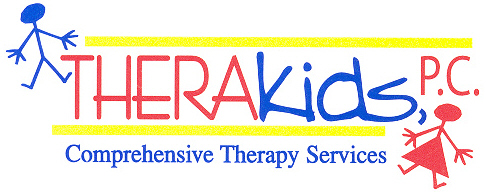 Student DemographicGrasp and Writing SkillsClassroom SkillsDressing and Self-CareVisual Perceptual SkillsSensory Processing SkillsFirst Grade and Older ScreenerStudent Name:Therapist:Date:Time Spent:Grade/Age:School/Teacher:Glasses:                                                                            Yes \ NoPrecautions:Precautions:Utensil Grasp:Utensil Grasp:Utensil Grasp:Utensil Grasp:Utensil Grasp:Hand Dominance:  Right  \  Left  \  Not establishedName:AccuracyReversalsWrite \ CopyComments:Comments:Formation:Size:Space:Line adherence:Total:%Yes \ NoFormation:Size:Space:Line adherence:Total:%Yes \ NoFormation:Size:Space:Line adherence:Total:%Yes \ NoFormation:Size:Space:Line adherence:Total:%Yes \ NoFormation:Size:Space:Line adherence:Total:%Yes \ NoUC Letters:AccuracyReversalsWrite \ CopyA  B  C  D  E  F  G  H  I  J  K  L  M  N  O  P  Q  R  S  T  U  V  W  X  Y  ZA  B  C  D  E  F  G  H  I  J  K  L  M  N  O  P  Q  R  S  T  U  V  W  X  Y  ZFormation:Size:Space:Line adherence:Total:%Yes \ NoComments:Comments:Formation:Size:Space:Line adherence:Total:%Yes \ NoFormation:Size:Space:Line adherence:Total:%Yes \ NoFormation:Size:Space:Line adherence:Total:%Yes \ NoFormation:Size:Space:Line adherence:Total:%Yes \ NoLC Letters:AccuracyReversalsWrite \ Copya  b  c  d  e  f  g  h  i  j  k  l  m  n  o  p  q  r  s  t  u  v  w  x  y  za  b  c  d  e  f  g  h  i  j  k  l  m  n  o  p  q  r  s  t  u  v  w  x  y  zFormation:Size:Space:Line adherence:Total:%Yes \ NoComments:Comments:Formation:Size:Space:Line adherence:Total:%Yes \ NoFormation:Size:Space:Line adherence:Total:%Yes \ NoFormation:Size:Space:Line adherence:Total:%Yes \ NoFormation:Size:Space:Line adherence:Total:%Yes \ NoNumbers:AccuracyReversalsWrite \ Copy1  2  3  4  5  6  7  8  9  10  11  12  13  14  15  16  17  18  19  201  2  3  4  5  6  7  8  9  10  11  12  13  14  15  16  17  18  19  20Formation:Size:Space:Line adherence:Total:%Yes \ NoComments:Comments:Formation:Size:Space:Line adherence:Total:%Yes \ NoFormation:Size:Space:Line adherence:Total:%Yes \ NoFormation:Size:Space:Line adherence:Total:%Yes \ NoFormation:Size:Space:Line adherence:Total:%Yes \ NoNear Point Copy Sentences:Near Point Copy Sentences:Accuracy:Reversals:Comments:Comments:Comments:Formation:Size:Space:Line adherence:Total:Formation:Size:Space:Line adherence:Total:%Yes \ NoFormation:Size:Space:Line adherence:Total:Formation:Size:Space:Line adherence:Total:%Yes \ NoFormation:Size:Space:Line adherence:Total:Formation:Size:Space:Line adherence:Total:%Yes \ NoFormation:Size:Space:Line adherence:Total:Formation:Size:Space:Line adherence:Total:%Yes \ NoFormation:Size:Space:Line adherence:Total:Formation:Size:Space:Line adherence:Total:%Yes \ NoFormation:Size:Space:Line adherence:Total:Formation:Size:Space:Line adherence:Total:%Yes \ NoFar Point Copy Sentences:Far Point Copy Sentences:Accuracy:Reversals:Comments:Comments:Comments:Formation:Size:Space:Line adherence:Total:Formation:Size:Space:Line adherence:Total:%Yes \ NoFormation:Size:Space:Line adherence:Total:Formation:Size:Space:Line adherence:Total:%Yes \ NoFormation:Size:Space:Line adherence:Total:Formation:Size:Space:Line adherence:Total:%Yes \ NoFormation:Size:Space:Line adherence:Total:Formation:Size:Space:Line adherence:Total:%Yes \ NoFormation:Size:Space:Line adherence:Total:Formation:Size:Space:Line adherence:Total:Yes \ NoFormation:Size:Space:Line adherence:Total:Formation:Size:Space:Line adherence:Total:Yes \ NoSelf-Generated Sentence:Self-Generated Sentence:Accuracy:Reversals:Comments:Comments:Comments:Formation:Size:Space:Line adherence:Total:Formation:Size:Space:Line adherence:Total:%Yes \ NoFormation:Size:Space:Line adherence:Total:Formation:Size:Space:Line adherence:Total:%Yes \ NoFormation:Size:Space:Line adherence:Total:Formation:Size:Space:Line adherence:Total:%Yes \ NoFormation:Size:Space:Line adherence:Total:Formation:Size:Space:Line adherence:Total:%Yes \ NoFormation:Size:Space:Line adherence:Total:Formation:Size:Space:Line adherence:Total:%Yes \ NoFormation:Size:Space:Line adherence:Total:Formation:Size:Space:Line adherence:Total:%Yes \ NoScissor Skills:Scissor Skills:Scissor Skills:Scissor Skills:Scissor Skills:Scissor Skills:Scissor Skills:Scissor Skills:Scissor Skills:Scissor Skills:Scissor Skills:Scissor Skills:Type of Scissors:Push-down tabletop scissorsDouble loop training scissorsDouble loop training scissorsLoop scissorsLoop scissorsLoop scissorsSpring-loaded scissorsSpring-loaded scissorsSpring-loaded scissorsStandard fiskarsStandard fiskarsLevel of Set-up:IndependentHand over HandHand over HandMIN AssistMIN AssistMIN AssistMOD AssistMOD AssistMOD AssistMAX AssistMAX AssistRe-positions:Yes \ NoComments:Comments:Comments:Comments:Comments:Comments:Comments:Comments:Comments:Comments:Helper hand engagement:Yes \ NoForward advancements:Yes \ NoPaper Management:Yes \ NoPaper Management:Yes \ NoPaper Management:Yes \ NoPaper Management:Yes \ NoCutting Skills:SnipsStraightCurvyCurvyZig zagCircleCircleSquareTriangleTriangleComplex designTypes of Cuts:Choppy \ inconsistentSmooth \ successiveOrganization \ Supplies:Comments:Comments:Comments:Comments:Comments:Comments:Comments:Comments:Comments:Comments:Keeps desk \ supplies organized:Yes \ NoManages assignments:Yes \ NoSorts papers:Yes \ NoFold paper:Yes \ NoUses learning materials properly:(ruler, glue, stapler, etc.)Yes \ NoUses learning materials properly:(ruler, glue, stapler, etc.)Yes \ NoUses learning materials properly:(ruler, glue, stapler, etc.)Yes \ NoUses learning materials properly:(ruler, glue, stapler, etc.)Yes \ NoDressing Skills:Level of Assist:Comments:Donn coat:Yes \ NoDoff coat:Yes \ NoButton:Yes \ NoZip:Yes \ NoSnap:Yes \ NoLace:Yes \ NoClassroom Routine:Comments:Hang up coat \ backpack:Yes \ NoRemove items from backpack:Yes \ NoPuts homework in proper location:Yes \ NoUnlocks locker:Yes \ NoFollows school \ class routine:Yes \ NoAppropriate behavior during class work:Yes \ NoLocate classrooms:Yes \ NoMeal/Snack Time:Comments:Wash \ dry hands:Yes \ NoOpen packages:Yes \ NoChews appropriately:Yes \ NoIndependent with utensils:Yes \ NoHolds \ carries cafeteria tray:Yes \ NoUses napkins:Yes \ NoPay for meal:Yes \ NoClean up after meal \ snack:Yes \ NoActivity:Level of Assist:Visual discrimination:  recognizes similarities and differencesVisual closure:  recognizes objects even when only partially visibleVisual memory:  recalls what eye has seenVisual sequential memory:  recalls sequence of objects in correct orderVisual spatial relationship:  recognizes object relationships to each other and one’s selfVisual motor:  interprets visual information and responds with a motor actionVisual tracking:  controlled eye movements (Left to Right and Up and Down)Figure ground:  filters irrelevant visual informationForm constancy:  forms are the same in different environmentsComments:Comments:Comments:Comments:Tolerates touching various textures:Yes \ NoDetermines differences in tactile input:Yes \ NoTolerates hands on prompt if needed:Yes \ NoMaintains personal space:Yes \ NoUses appropriate pressure during play:Yes \ NoTolerates visual input:Yes \ NoDisplays appropriate level of sensory arousal:Yes \ NoBody awareness:Yes \ NoMotor planning:Yes \ NoTransitions easily:Yes \ NoAdditional Notes/Observation: